Polska Federacja Stowarzyszeń Rzeczoznawców Majątkowych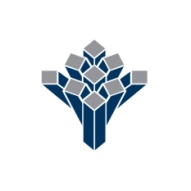 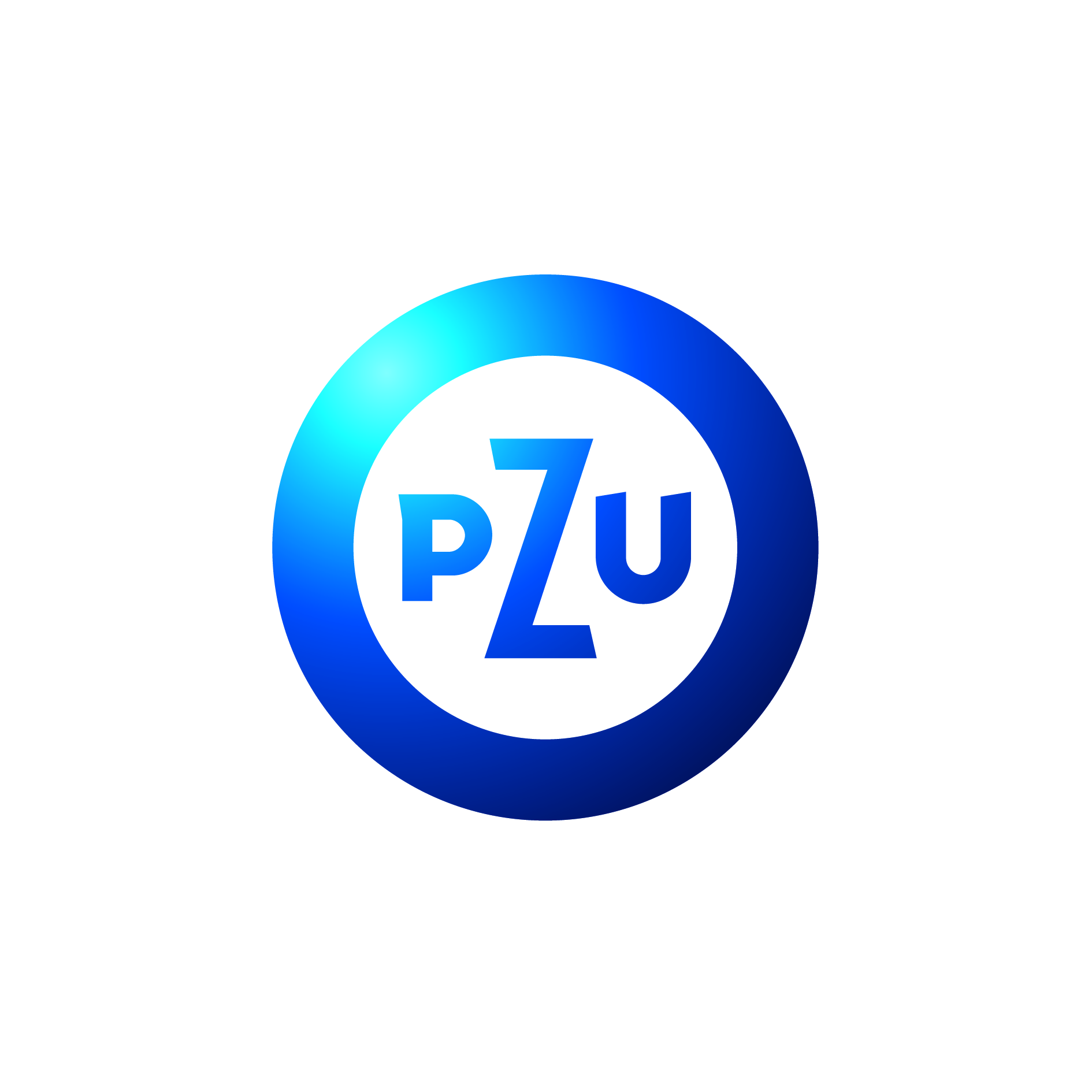 ul. Nowogrodzka 50, 00-695 Warszawatel. 22 627 07 17 FORMULARZ ZGŁOSZENIOWY				 24 listopada 2020r.Konferencja: RYZYKO I ODPOWIEDZIALNOŚĆ W DZIAŁALNOŚCI RZECZOZNAWY MAJĄTKOWEGO” Wykładowcy: dr inż. Maria Zbylut-Górska, dr Adam Górski, Iwona Jakubczyk, Marek Staręga, Hubert SobczyńskiData wpłaty :                                       ………………………………………..					…………………………………											podpisOświadczam, że wyrażam zgodę na przetwarzanie moich danych Osobowych przez Polską FederacjęStowarzyszeń Rzeczoznawców Majątkowych zgodnie z ustawą z dnia 29 sierpnia 1997 o ochronie danych Osobowych  (tj. Dz. U. nr 101 z 2002 r., poz. 926 z późniejszymi zmianami)Nazwisko i Imię ( imiona)AdresWojewództwoNr telefonue-mailNr uprawnieńPrzynależność do StowarzyszeniaDane do wystawienia faktury VAT